Начальный курс 6 класс»Карточки - с образцами решения по географии 6 класс
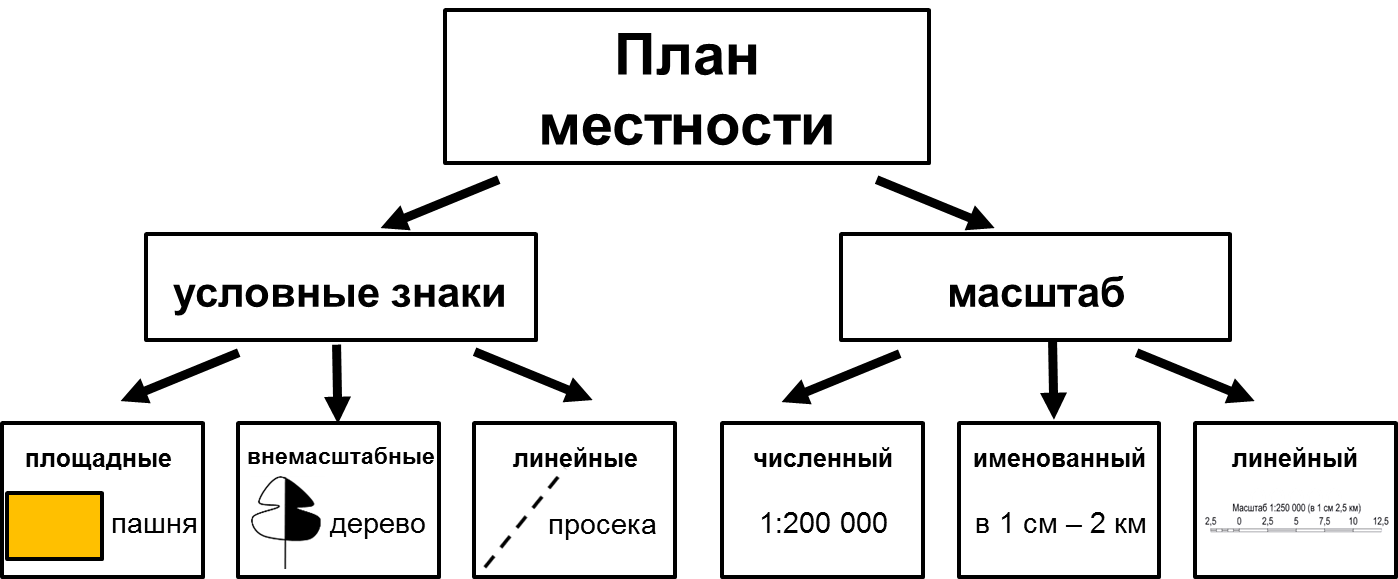 План местности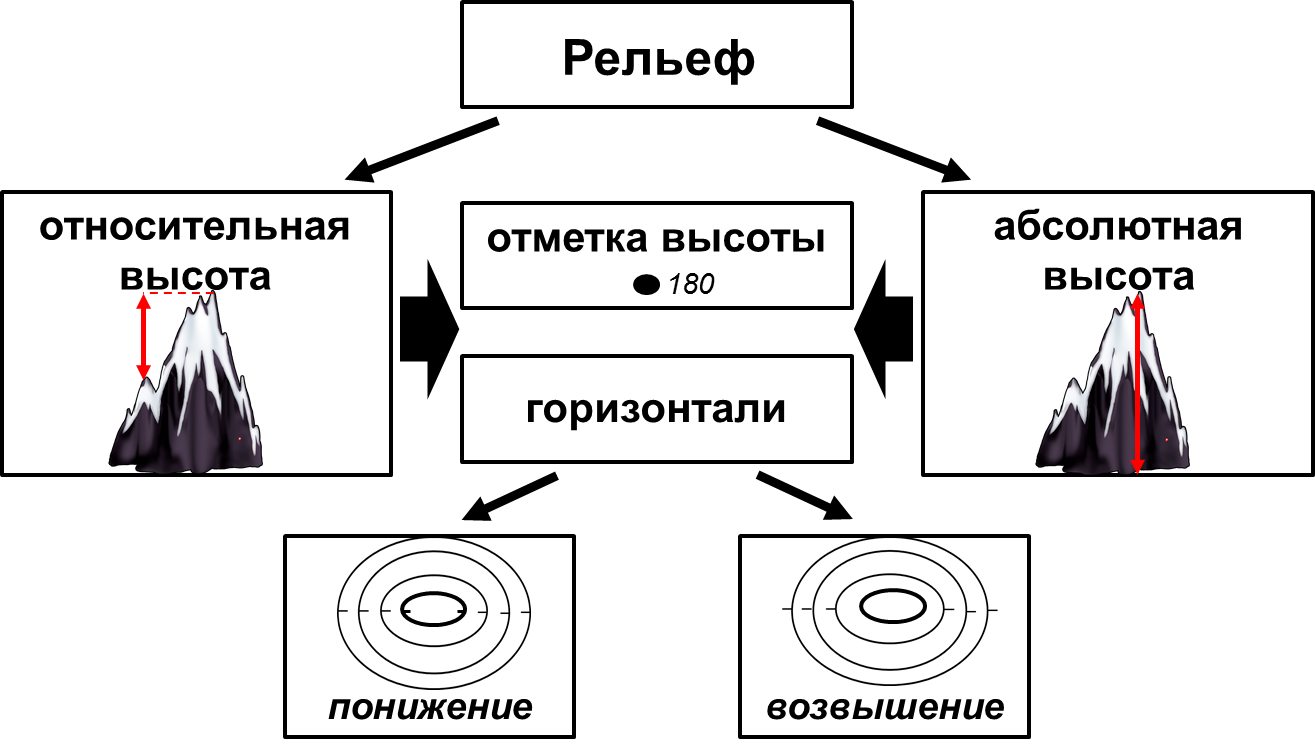 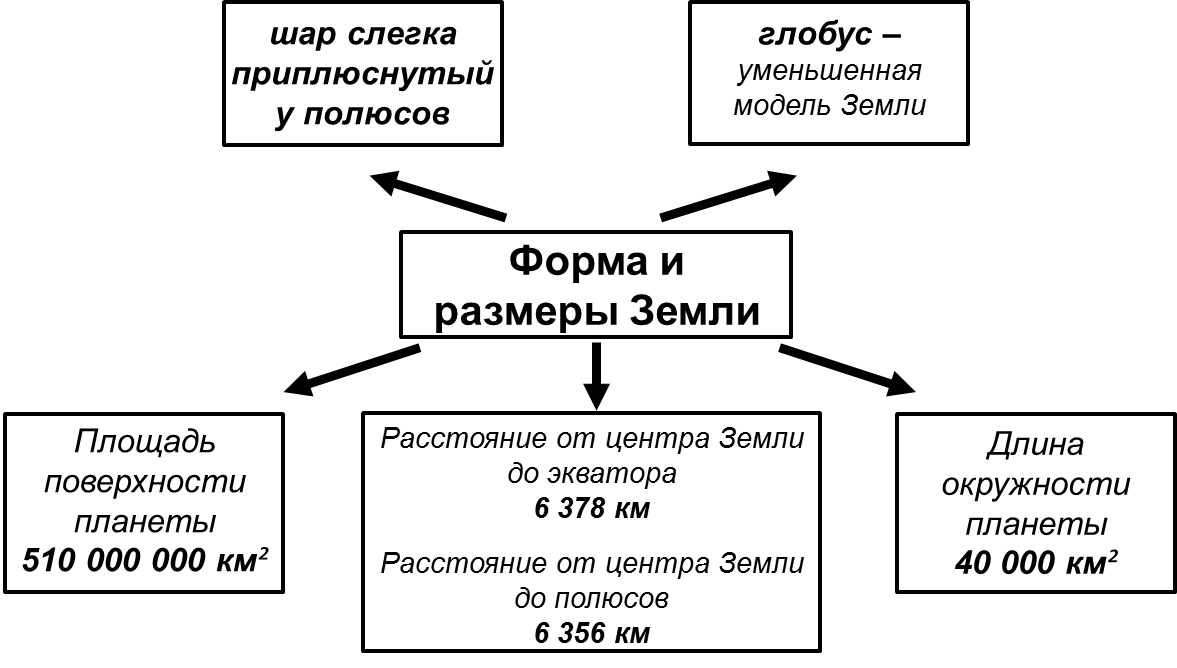 